逢  甲  大  學經營管理碩士在職學位學程碩士論文（論文封面請分列三行，依序為逢甲大學、系所名稱、碩士論文三行）論文題目英文題目指導教授：XXX博士研 究 生 ：陳小明中華民國一百一十一年X月（參考頁，實際格式以各系格式為準）逢甲大學○○學系碩士學位論文論文名稱(中文)論文名稱(英文)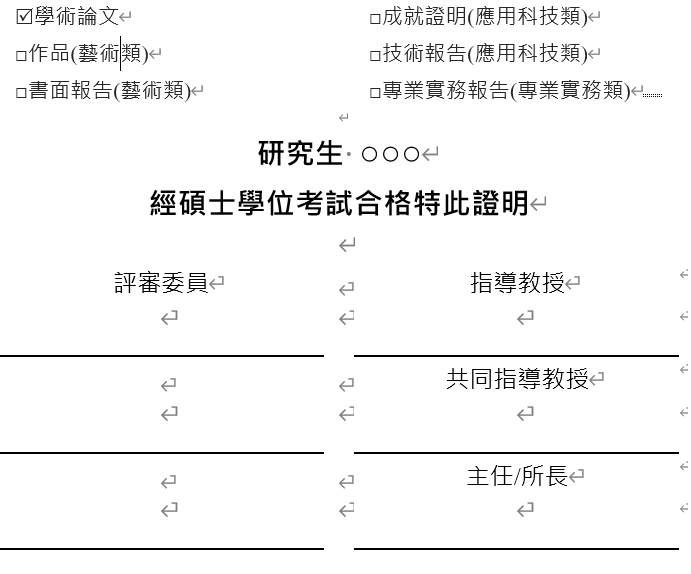 　考試日期：中華民國111年   月   日文件編號：AA‐RC‐研003制定日期：2021/03/10修改日期：2021/03/10機密等級：一般級逢甲大學研究生無違反學術倫理聲明書FCU Graduate Student Academic Ethics Statement本人已完全瞭解學術倫理之定義與行為規範，謹此嚴正聲明，本人所呈繳之學位論文(包含作品、成就證明連同書面報告、技術報告或專業實務報告)：(題目)                                                                      ，如有抄襲、舞弊或違反著作權法等違反學術誠信與倫理之行為時，願自行承擔所有法律責任，以及概括承受一切後果，並無條件同意註銷本人之碩(博)士學位，絕無異議。I am fully aware of and understand the University’s regulations on plagiarism. And I declare herewith, that the thesis/ written report/ technical report/ professional practice report entitled “(Thesis title)                                    ” is a presentation of my original work. In addition, I understand that any false claim or plagiarism in respect of this work will result in disciplinary action in accordance with University’s regulations. I assume legal liability for this and completely agree to the withdrawal of the Master's/ Doctor's degree if any violation of academic ethics in the thesis is confirmed to be true.聲明人Student Signature：                         (請親筆書寫簽名 Signature)學號/ID.NO：               系所/Department：                         日期Date：         /          /         (YYYY/MM/DD)本人為______________之指導教授，經檢視其學位論文內容，確實無抄襲或剽竊之行為。To the best of my knowledge, this thesis has no plagiarism or violations of academic ethics.指導教授(Academic Advisor)：                    (親筆簽名Signature)聲明日期(Date)：    年(Y)    月(M)    日(D)*本聲明書正本請與學位考試申請文件一併附上，電子檔請檢附於電子論文中，影本請裝訂於紙本學位論文內。The original statement should be included in your thesis defense application; The e-file should be included in your e-file of the thesis, the copy should be included in your thesis.誌　　謝請在此寫入論文誌謝，以一頁為原則，最多不超過二頁。 謹誌於逢甲大學學院中華民國年月摘　　要請在此寫入論文中文摘要，以一頁為原則，最多不超過二頁。關鍵詞：請提供三~五個中文關鍵詞，以供讀者查檢論文之用AbstractEnglish AbstractKeywords: 3~5 keywords目　　錄第一章	緒論	1第一節	研究動機及背景	2第二節	研究目的	3第三節	研究範圍	4第四節	研究限制	5第五節	名詞解釋	6第二章	文獻探討	7第一節	8第二節	○○○	9第三節	○○○	10第三章	研究設計與實施	11第一節	研究流程	12第二節	研究架構	13第三節	研究方法	14第四節	研究對象	15第五節	研究工具	16第六節	研究實施	17第七節	資料分析方法	18第四章	實證結果與分析	19第一節	○○○	20第二節	○○○	21第五章	結論與建議	22第一節	研究結論	23第二節	研究建議	24參考文獻	25圖目錄圖1 研究流程圖（圖名）（備註：放在圖之後）	12圖2 研究架構圖	13圖3 資料比較圖	21表目錄表1 研究結果比較（表名）（備註：放在表格之前）	20緒論內文…研究動機及背景研究目的內文…研究範圍內文…文獻探討內文…。○○○○○○研究設計與實施○○○○○○圖1 研究流程圖（圖名）實證結果與分析內文…○○○○○○一、二、表1 研究結果比較（表名）資料來源：虛擬資料，僅供舉例之用。結論與建議參考文獻在內文或註腳中引述的著作，須列在參考文獻中，以示對資料作者及著作權的尊重。本處以APA格式為例，在文章內引用文獻時是採用「作者，年代」（Author, Date）格式，文末的參考書目則是依照作者姓名的筆劃（中文）或字母（英文）進行排序，每項書目的第二行以後需縮格四個字元。中文部份請依作者姓氏筆劃遞增排序。
【學位論文】作者 (發表西元年)。論文名稱。未出版之(博)碩士論文，學校系所，出版地。王信斌（2006）。大眾捐血行為之市場區隔研究-社會行銷取向。未出版之碩士論文，逢甲大學經營管理碩士在職專班，台中市。【圖書】作者 (發表西元年)。書名。出版地：出版社。張保隆、謝寶煖（2006）。學術論文寫作APA規範。臺北市：華泰文化。【期刊】作者 (發表西元年)。文章篇名。期刊刊名，卷(期)，頁次。黃焜煌、吳榮彬、張簡誌誠（2009）。你用青春碰撞什麼？大學生閱讀行為的調查分析。圖書館學與資訊科學，35(1)，37-54。【網路資源】作者 (發表西元年)。名稱。上網日期，檢自 網址。葉德輝（2010）。變形金剛之捕蚊燈拍一族開班會。上網日期：2010年10月25日，檢自http://www.library.fcu.edu.tw/libstories/?p=1015。英文部份依作者姓氏第一個字母A~Z排序。【網路資源】機構名稱 (發表西元年). 網頁名稱. Retrieved 月日, 年, from 網址.Alvarez G. (2008). Magic Quadrant for E-commerce. Gartner website. Retrieved March 18, 2010, from http://www.gartner.com/7_search/Options.jsp?f=2&keywords=&op=31&bop=0【學位論文】作者 (發表西元年). 文章篇名. Unpublished doctoral dissertation(或Unpublished thesis), 學校名稱, 國家 – 州名.Bursztyn, L. A. (2010). Essays on Development and Growth. Unpublished doctoral dissertation, Harvard University, United States - Massachusetts.【圖書】作者 (發表西元年). 書名. 出版地：出版社.Byrne, R. (2006). The Secret. New York: Atria Books.
【期刊】作者 (發表西元年). 文章篇名, 期刊刊名, 卷(期), 頁次.Huarng, K. H. (2010). Essential Research in Technology Management, Journal of Business Research, 63 (5), 451-453.※關於書目引用與管理進一步說明請參考http://web.lib.fcu.edu.tw/library/howtofind/endnote.html學院新生畢業生改變大學生Cedar 大學110103+7Elm 學院223214+9Maple 技術學院 197120+77Pine 學院134121+13Oak 研究所202210-8研究生Cedar 大學2420+4Elm 學院4353-10Maple 技術學院 311-8Pine 學院94+5Oak 研究所5352+1總計99890890